Top Of The WorldRichard Carpenter, John Bettis 1972 (recorded by the Carpenters 1973)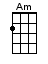 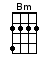 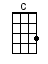 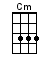 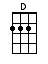 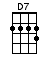 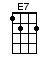 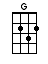 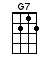 INTRO:  / 1 2 / 1 2 / [G] / [G] / [C] / [C] / [G] / [D7] / [G] / [G] /[G][C] / [G][C] / [G][C] / [G][D] /[G] Such a feelin’s [D] comin’ [C] over [G] me [G]There is [Bm] wonder in most [Am] every-[D]thing I [G] see [G]
Not a [C] cloud in the [D] sky, got the [Bm] sun in my [E7] eyes
And I [Am] won’t be sur-[Cm]prised if it’s a [D] dream [D7][G] Everything I [D] want the [C] world to [G] be [G]Is now [Bm] coming true es-[Am]pecial-[D]ly for [G] me [G]And the [C] reason is [D] clear, it’s be-[Bm]cause you are [E7] here
You’re the [Am] nearest thing to [Cm] heaven that I’ve [D] seen [D7]CHORUS:
I’m on the [G] top of the world, lookin’ [C] down on creation
And the [G] only expla-[Am]nation [D7] I can [G] find [G7]
Is the [C] love that I’ve [D7] found ever [G] since you’ve been a-[C]round
Your love’s [G] put me at the [Am] top [D] of the [G] world [D7][G][C] / [G][C] / [G][C] / [G][D] /
[G] Something in the [D] wind has [C] learned my [G] name [G]
And it’s [Bm] tellin’ me that [Am] things are [D] not the [G] same [G]
In the [C] leaves on the [D] trees and the [Bm] touch of the [E7] breeze
There’s a [Am] pleasin’ sense of [Cm] happiness for [D] me [D7]
[G] There is only [D] one wish [C] on my [G] mind [G]
When this [Bm] day is through I [Am] hope that [D] I will [G] find [G]
That to-[C]morrow will [D] be, just the [Bm] same for you and [E7] me
All I [Am] need will be [Cm] mine if you are [D] here [D7]

CHORUS:
I’m on the [G] top of the world, lookin’ [C] down on creation
And the [G] only expla-[Am]nation [D7] I can [G] find [G7]
Is the [C] love that I’ve [D7] found ever [G] since you’ve been a-[C]round
Your love’s [G] put me at the [Am] top [D] of the [G] world [G]
I’m on the [G] top of the world, lookin’ [C] down on creation
And the [G] only expla-[Am]nation [D7] I can [G] find [G7]
Is the [C] love that I’ve [D7] found ever [G] since you’ve been a-[C]round
Your love’s [G] put me at the [Am] top [D] of the [G] world [G][G][C] / [G][C] / [G][C] / [G][D][G]www.bytownukulele.ca